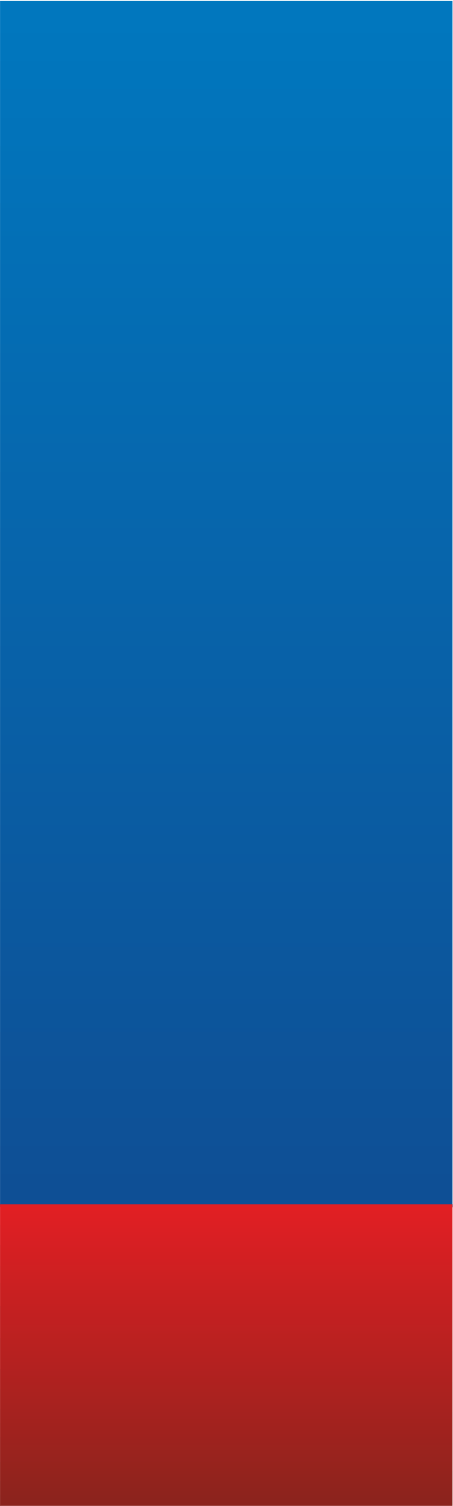 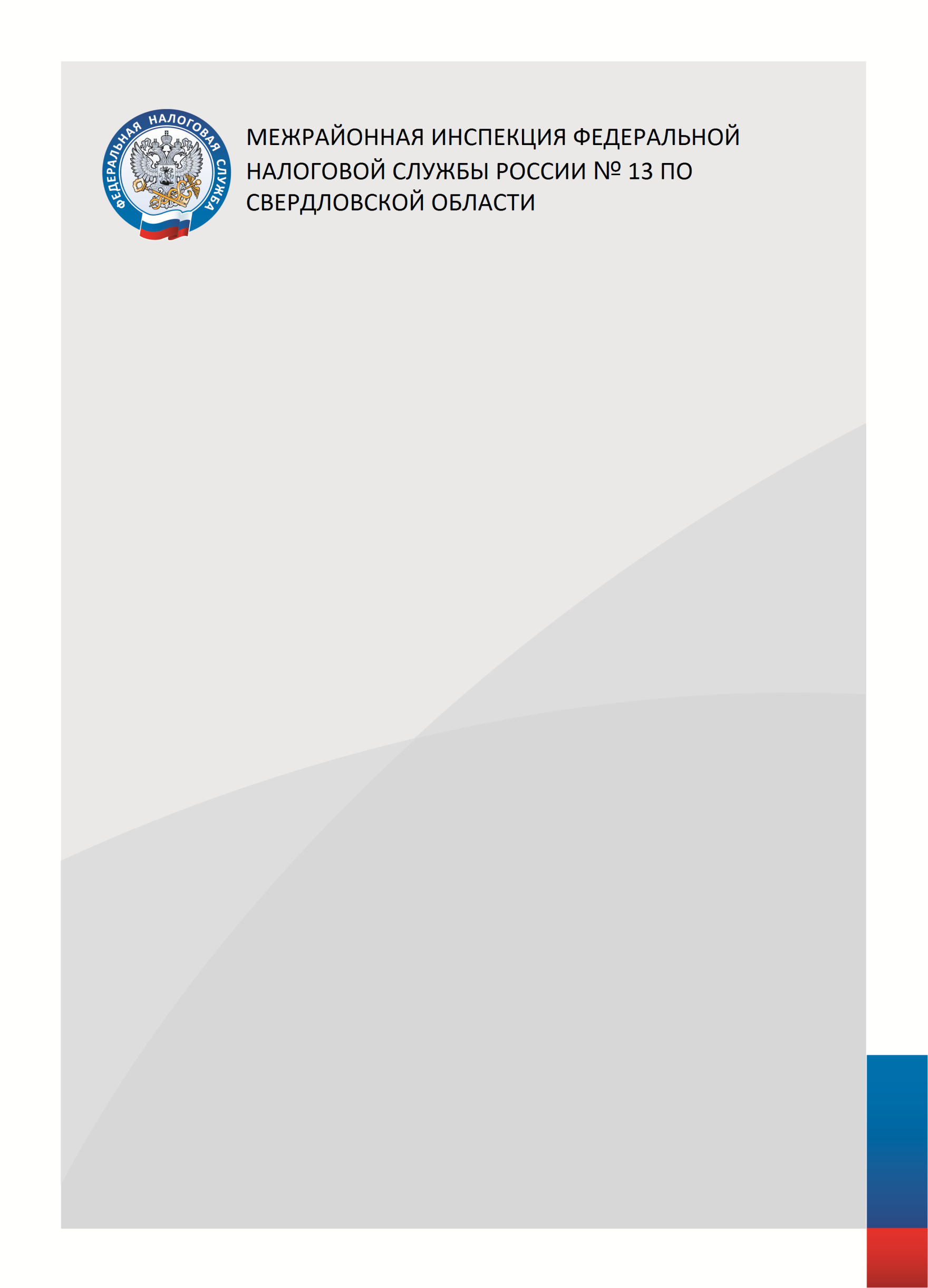                  Межрайонная ИФНС России №13 по Свердловской области      приглашает принять участие в вебинарепо теме:      «1.Последствия неуплаты налогов, взносов и сборов.2.Оценка оказания государственных услуг»               24 января 2022 года в 10:00 часов                Спикеры:Шайхудинова Ольга Владимировна – заместитель начальника отдела урегулирования задолженности и обеспечения процедур банкротства          Ссылки на вебинар: https://talk-fns.skbkontur.ru/ifns6676        Предварительная регистрация не требуется	                           Единый Контакт-центр: 8-800-222-22-22                                                          www.nalog.gov.ru